新 书 推 荐中文书名：《海兽的骚动》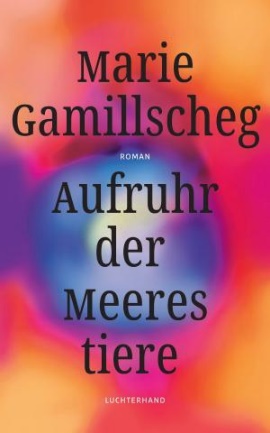 英文书名：An Uprising of Sea Creatures德文书名：Aufruhr der Meerestiere作    者：Marie Gamillscheg出 版 社：Penguin Random House Verlagsgruppe GmbH代理公司：ANA/Lauren页    数：304页出版时间：2022年3月代理地区：中国大陆、台湾审读资料：电子稿类    型：成长小说德语文学界最激动人心的新生代声音之一。——《明镜》与埃尔弗里德·耶利内克（Elfriede Jelinek）的作品异曲同工，作者前途无量，文字优美、动人心弦且富有哲理。作者曾获得2015年格拉茨市文学促进奖（Graz literature promotion prize），新德国小说奖（New German Fiction Prize），曾荣登奥地利广播公司（ORF）最佳图书排行榜榜首，获得aspekte文学奖提名，并在2018年获得奥地利最佳处女作图书奖。内容简介：一个关于父女的故事，一本探索棘手关系的小说路易丝聪明、独立，是一座孤岛。她还是一位出色的海洋生物学家，专业研究是海胡桃（sea walnut），一种生活在黑暗海水中神秘莫测的发光水母。收到参加格拉茨（Graz）一个著名动物园项目的邀请时，路易丝立刻答应了。路易丝正是在格拉茨长大，患了病的父亲也仍在那里生活，只是两人关系疏远。路易丝和父亲之间的冷战也是从这里开始的，那是很久之前的事儿了……玛丽·加米尔谢格（Marie Gamillscheg）是一位敏感的作家，将敏锐的观察力与娴熟的语言技巧融为一体，创作出的作品生动形象、引人入胜，能从超现实主义情节无缝切换到对现实世界细节的强烈关注。这部小说生动描写了我们从童年、身体和我们各种规则中解放出来的过程。最后，你会发现，这些规则其实是别人为我们制定的。同时，这部小说也试图描述父女关系中固有的矛盾。作者简介：玛丽·加米尔谢格（Marie Gamillscheg），1992年出生于格拉茨，在柏林生活和工作，是自由撰稿人，为“ZEIT Campus”和其他媒体供稿。她曾获得2015年格拉茨市文学促进奖（Graz literature promotion prize）和新德国小说奖（New German Fiction Prize）。2016年，她参加了克拉根福文学课程（Klagenfurt Literature Course），并获得柏林参议院颁发的工作津贴。她的作品发表在许多杂志和选集上。她的小说《闪耀的一切》（All That Shines）荣登奥地利广播公司（ORF）最佳图书排行榜榜首，获得aspekte文学奖提名，并在2018年获得奥地利最佳处女作图书奖。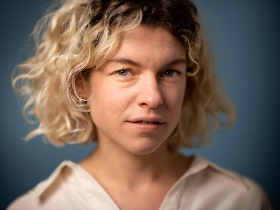 媒体评价：“玛丽·加米尔谢格（Marie Gamillscheg）的小说颠覆了我们对自身世界处境的片面认识”。——Zeit Online“玛丽·加米尔谢格的第二部小说以之极其艺术化的抒写，带您潜入海洋深处，涉过家庭关系的浅滩”。——Deutschlandfunk Kultur“这是一本令人着迷的书，讲述了很难处理好的关系，不仅是人与动物之间的关系”。——WDR 5“一部了不起的当代小说，文笔优美”。——维也纳文学出版社“这是一个伟大的故事，讲述了年轻女性从原生角色和过去的牢笼中解放出来的故事，谨慎小心又充满痛苦。——radio FM4“加米尔谢格写出了一部悲伤而又极富抒情性的小说，优美与忧郁兼备，以‘流动’、‘漂泊’和‘澎湃’为表达意象，同时具有音乐性和飘逸感，既飘渺轻松又让人深深绝望。”——《标准报》“这部小说将巩固加米尔谢格的地位，使其成为德语文学界最令人兴奋的青年作家之一”。——《科隆报》“一部让人感到坐立难安的小说——当然，是好的那种”——Ö1感谢您的阅读！请将反馈信息发至：版权负责人Email：Rights@nurnberg.com.cn安德鲁·纳伯格联合国际有限公司北京代表处	北京市海淀区中关村大街甲59号中国人民大学文化大厦1705室, 邮编：100872电话：010-82504106,   传真：010-82504200公司网址：http://www.nurnberg.com.cn书目下载：http://www.nurnberg.com.cn/booklist_zh/list.aspx书讯浏览：http://www.nurnberg.com.cn/book/book.aspx视频推荐：http://www.nurnberg.com.cn/video/video.aspx豆瓣小站：http://site.douban.com/110577/新浪微博：安德鲁纳伯格公司的微博_微博 (weibo.com)微信订阅号：ANABJ2002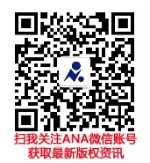 